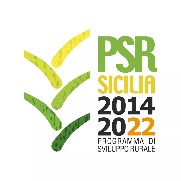 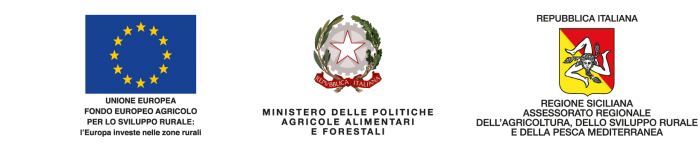 Concorso di idee “Il PSR con i Giovani”Istituti agrari e tecnico commerciali della SiciliaIndicazioni per la presentazione dell’elaborato creativo L’elaborato creativo ha l’obiettivo di far conoscere e promuovere gli interventi realizzati in un’azienda del territorio siciliano, a scelta del partecipante, grazie ai fondi europei del PSR Sicilia 2014 – 2022. L’elaborato potrà essere realizzato utilizzando una delle seguenti modalità:  reportage fotografico: produzione portfolio fotografico (da 10 a 20 foto) accompagnato da una relazione testuale a carattere “giornalistico” (ad es. con interviste, approfondimenti, etc.);  video – cortometraggio di durata compresa tra i 2 e i 5 minuti;  campagna pubblicitaria su più canali: adattamento dei contenuti su più mezzi di comunicazione (web, social media, annunci stampa, spot televisivi e radiofonici, affissioni, etc.)Ogni elaborato dovrà essere accompagnato da una descrizione sintetica dell’idea creativa che rispetti le seguenti indicazioni:• CARATTERE: Times New Roman• CORPO DEL TESTO: 12pt• INTERLINEA: 1,5• MARGINI: sup./inf. 2,5 - dx/sx 2• COMPOSIZIONE: min 3.000 max 5.000 battute spazi inclusiPer la realizzazione dell’elaborato è possibile prendere spunto dai canali istituzionali del PSR Sicilia 2014 – 2022:SITO: https://www.psrsicilia.it/ con particolare attenzione alla sezione comunicazione (https://www.psrsicilia.it/campagne/)BLOG TERRA’: https://terra.psrsicilia.it/ con particolare attenzione alla sezione Imprenditori 10&lode (https://terra.psrsicilia.it/imprenditori-10-lode/)FACEBOOK: https://www.facebook.com/PsrRegioneSiciliaTWITTER: https://twitter.com/PsrSiciliaINSTAGRAM: https://www.instagram.com/psrsicilia/YOUTUBE: https://www.youtube.com/channel/UCkRISoTNpo6HcF_wHAw7dJgPer ulteriori informazioni o suggerimenti è possibile chiedere il supporto del tutor Agata Imbrogiano scrivendo un’e-mail a imbrogiano@atpsrsicilia.it